О     внесении     изменений     впостановление администрациигорода             НовочебоксарскаЧувашской              Республикиот 29.04.2019 № 701В соответствии со статьей 179 Бюджетного кодекса Российской Федерации, статьей 16 Федерального закона от 06.10.2003 № 131-ФЗ «Об общих принципах организации местного самоуправления в Российской Федерации», руководствуясь статьей 22 Устава города Новочебоксарска Чувашской Республики, администрация города Новочебоксарска Чувашской Республики постановляет:1.Утвердить прилагаемые изменения, вносимые в постановление администрации города Новочебоксарска Чувашской Республики от 29.04.2019 № 701 «О муниципальной программе города Новочебоксарска Чувашской Республики «Развитие потенциала природно-сырьевых ресурсов и обеспечение экологической безопасности города Новочебоксарска» (с изменениями, внесенными постановлениями администрации города Новочебоксарска Чувашской Республики от 02.04.2021 № 501, от 20.09.2021 № 1298, от 15.03.2022 № 313, от 26.06.2023 № 957).2. Сектору пресс-службы администрации города Новочебоксарска Чувашской Республики разместить настоящее постановление в средствах массовой информации и на официальном сайте города Новочебоксарска в информационно-телекоммуникационной сети «Интернет».3. Контроль за выполнением настоящего постановления возложить на заместителя главы администрации города Новочебоксарска по вопросам градостроительства, ЖКХ и инфраструктуры.4. Настоящее постановление вступает в силу после его официального опубликования. Глава города Новочебоксарска Чувашской Республики                                                                                М.Л. Семенов                                                                                                                                                                                              ИЗМЕНЕНИЯ,Утвержденыпостановлением администрациигорода НовочебоксарскаЧувашской Республикиот 28.03.2024 № 424ВНОСИМЫЕ В ПОСТАНОВЛЕНИЕ АДМИНИСТРАЦИИГОРОДА НОВОЧЕБОКСАРСКА ЧУВАШСКОЙ РЕСПУБЛИКИОТ 29.04.2019 № 701 «О МУНИЦИПАЛЬНОЙ ПРОГРАММЕГОРОДА НОВОЧЕБОКСАРСКА ЧУВАШСКОЙ РЕСПУБЛИКИ «РАЗВИТИЕПОТЕНЦИАЛА ПРИРОДНО-СЫРЬЕВЫХ РЕСУРСОВ И ОБЕСПЕЧЕНИЕЭКОЛОГИЧЕСКОЙ БЕЗОПАСНОСТИ ГОРОДА НОВОЧЕБОКСАРСКА»1. В паспорте муниципальной программы «Развитие потенциала природно-сырьевых ресурсов и обеспечение экологической безопасности города Новочебоксарска» (далее - Муниципальная программа):позицию «Объемы финансирования муниципальной программы с разбивкой по годам реализации» изложить в следующей редакции:2. Абзацы второй-двенадцатый раздела 3 Муниципальной программы изложить в следующей редакции: «Прогнозируемые объемы финансирования мероприятий муниципальной программы за счет средств бюджета города Новочебоксарска на 2019 - 2035 годы составляют 244788,9 тыс. рублей, в том числе:2019 год - 7787,4 тыс. рублей;2020 год - 10475,2 тыс. рублей;2021 год - 11925,4 тыс. рублей;2022 год – 11971,7 тыс. рублей;2023 год – 16125,8 тыс. рублей;2024 год – 16802,0 тыс. рублей;2025 год – 15325,0 тыс. рублей;2026 - 2030 годы – 76625,0 тыс. рублей;2031 - 2035 годы – 76625,0 тыс. рублей.Объемы и источники финансирования муниципальной программы уточняются ежегодно при формировании бюджета города Новочебоксарска на очередной финансовый год и плановый период».3. Приложение № 2 к Муниципальной программе изложить в следующей редакции:Приложение № 2к муниципальной программегорода НовочебоксарскаЧувашской Республики«Развитие потенциала природно-сырьевыхресурсов и обеспечение экологическойбезопасности города Новочебоксарска»Ресурсное обеспечениеи прогнозная (справочная) оценка расходовза счет всех источников финансирования реализациимуниципальной программы «Развитие потенциалаприродно-сырьевых ресурсов и обеспечениеэкологической безопасности города Новочебоксарска»4. В паспорте подпрограммы «Обеспечение экологической безопасности города Новочебоксарска» Муниципальной программы позицию «Объемы финансирования муниципальной программы с разбивкой по годам реализации» изложить в следующей редакции:5. Раздел 4 подпрограммы «Обеспечение экологической безопасности города Новочебоксарска» Муниципальной программы изложить в следующей редакции:«Раздел 4. ОБОСНОВАНИЕ ОБЪЕМА ФИНАНСОВЫХ РЕСУРСОВ,НЕОБХОДИМЫХ ДЛЯ РЕАЛИЗАЦИИ ПОДПРОГРАММЫФинансовое обеспечение реализации подпрограммы осуществляется за счет средств бюджета города Новочебоксарска.Прогнозируемые объемы финансирования мероприятий подпрограммы за счет средств бюджета города Новочебоксарска на 2019 - 2035 годы составляет 24621,9 тыс. рублей, в том числе в:2019 году - 1273,5 тыс. рублей;2020 году - 968,9 тыс. рублей;2021 году – 1130,6 тыс. рублей;2022 году – 1940,7 тыс. рублей;2023 году – 2108,2 тыс. рублей;2024 году – 1525,0 тыс. рублей;2025 году – 1425,0 тыс. рублей;2026 - 2030 годы – 7125,0 тыс. рублей;2031 - 2035 годы - 7125,0 тыс. рублей.Объемы и источники финансирования подпрограммы уточняются ежегодно при формировании бюджета города Новочебоксарска на очередной финансовый год и плановый период.При реализации подпрограммы используются различные инструменты государственно-частного партнерства, в том числе софинансирование за счет собственных средств юридических лиц и привлеченных ими заемных средств.Ресурсное обеспечение и прогнозная (справочная) оценка расходов за счет всех источников финансирования реализации подпрограммы приведены в приложении № 2 к подпрограмме».6. Приложение № 2 к подпрограмме «Обеспечение экологической безопасности города Новочебоксарска» Муниципальной программы изложить в следующей редакции:Приложение № 2к подпрограмме «Обеспечение экологическойбезопасности города Новочебоксарска»муниципальной программы «Развитиепотенциала природно-сырьевых ресурсови обеспечение экологической безопасностигорода Новочебоксарска»РЕСУРСНОЕ ОБЕСПЕЧЕНИЕРЕАЛИЗАЦИИ ПОДПРОГРАММЫ «ОБЕСПЕЧЕНИЕЭКОЛОГИЧЕСКОЙ БЕЗОПАСНОСТИ ГОРОДА НОВОЧЕБОКСАРСКА»7. Муниципальную программу дополнить подпрограммой «Обращение с отходами, в том числе с твердыми коммунальными отходами, на территории Чувашской Республики» следующего содержания:Подпрограмма «Обращение с отходами, в том числе с твердыми коммунальными отходами, на территории Чувашской Республики»Паспорт подпрограммыРаздел I. ПРИОРИТЕТЫ В СФЕРЕ РЕАЛИЗАЦИИ ПОДПРОГРАММЫ"ОБРАЩЕНИЕ С ОТХОДАМИ, В ТОМ ЧИСЛЕ С ТВЕРДЫМИКОММУНАЛЬНЫМИ ОТХОДАМИ, НА ТЕРРИТОРИИ ЧУВАШСКОЙ РЕСПУБЛИКИ"МУНИЦИПАЛЬНОЙ ПРОГРАММЫ, ЦЕЛИ, ЗАДАЧИ И СРОКИРЕАЛИЗАЦИИ ПОДПРОГРАММЫЦелью подпрограммы "Обращение с отходами, в том числе с твердыми коммунальными отходами, на территории Чувашской Республики" муниципальной программы города Новочебоксарска Чувашской Республики "Развитие потенциала природно-сырьевых ресурсов и повышение экологической безопасности" (далее - подпрограмма) является эффективное обращение с отходами производства и потребления.Основной задачей подпрограммы является улучшение экологической ситуации за счет обработки, утилизации, обезвреживания и безопасного размещения отходов.Подпрограмма Муниципальной программы будет реализовываться в 2019 - 2035 годах в три этапа:1 этап - 2023 - 2025 годы;2 этап - 2026 - 2030 годы;3 этап - 2031 - 2035 годы.Раздел II. ОБОБЩЕННАЯ ХАРАКТЕРИСТИКАОСНОВНЫХ МЕРОПРИЯТИЙ ПОДПРОГРАММЫ МУНИЦИПАЛЬНОЙ ПРОГРАММЫВ рамках реализации подпрограммы "Обращение с отходами, в том числе с твердыми коммунальными отходами, на территории Чувашской Республики" предусматривается осуществление следующего основного мероприятия:Основное мероприятие 1. «Реализация мероприятий регионального проекта «Комплексная система обращения с твердыми коммунальными отходами».Раздел III. ОБОСНОВАНИЕ ОБЪЕМА ФИНАНСОВЫХ РЕСУРСОВ,НЕОБХОДИМЫХ ДЛЯ РЕАЛИЗАЦИИ ПОДПРОГРАММЫМУНИЦИПАЛЬНОЙ ПРОГРАММЫФинансирование подпрограммы осуществляется за счет средств федерального бюджета, республиканского бюджета Чувашской Республики и бюджета города Новочебоксарска.Общий объем финансирования подпрограммы в 2023 - 2035 годах составляет 123,8 рублей, в том числе в:2023 году – 0,0 тыс. рублей;2024 году - 123,8 тыс. рублей;2025 году - 0,0 тыс. рублей;2026 - 2030 годы - 0,0 тыс. рублей;2031 - 2035 годы - 0,0 тыс. рублей;из них средства:федерального бюджета – 0,0 тыс. рублей, в том числе в:2023 году – 0,0 тыс. рублей;2024 году - 0,0 тыс. рублей;2025 году - 0,0 тыс. рублей;2026 - 2030 годы - 0,0 тыс. рублей;2031 - 2035 годы - 0,0 тыс. рублей;из них средства:республиканского бюджета Чувашской Республики – 1126,4 тыс. рублей, в том числе в:2023 году – 0,0 тыс. рублей;2024 году - 1126,4 тыс. рублей;2025 году - 0,0 тыс. рублей;2026 - 2030 годы - 0,0 тыс. рублей;2031 - 2035 годы - 0,0 тыс. рублейиз них средства:бюджета города Новочебоксарска – 111,4 тыс. рублей, в том числе в:2023 году – 0,0 тыс. рублей;2024 году - 111,4 тыс. рублей;2025 году - 0,0 тыс. рублей;2026 - 2030 годы - 0,0 тыс. рублей;2031 - 2035 годы - 0,0 тыс. рублей. Объемы финансирования подпрограммы Муниципальной программы подлежат ежегодному уточнению исходя из реальных возможностей бюджетов всех уровней.Приложение № 1к подпрограмме «Обращение с отходами, в томчисле с твердыми коммунальными отходами,на территории Чувашской Республики»муниципальной программы города НовочебоксарскаЧувашской Республики «Развитие потенциалаприродно-сырьевых ресурсов и обеспечениеэкологической безопасности»РЕСУРСНОЕ ОБЕСПЕЧЕНИЕРЕАЛИЗАЦИИ ПОДПРОГРАММЫ «ОБРАЩЕНИЕ С ОТХОДАМИ,В ТОМ ЧИСЛЕ С ТВЕРДЫМИ КОММУНАЛЬНЫМИ ОТХОДАМИ,НА ТЕРРИТОРИИ ЧУВАШСКОЙ РЕСПУБЛИКИ» МУНИЦИПАЛЬНОЙПРОГРАММЫ ГОРОДА НОВОЧЕБОКСАРСКА ЧУВАШСКОЙ РЕСПУБЛИКИ«РАЗВИТИЕ ПОТЕНЦИАЛА ПРИРОДНО-СЫРЬЕВЫХ РЕСУРСОВИ ОБЕСПЕЧЕНИЕ ЭКОЛОГИЧЕСКОЙ БЕЗОПАСНОСТИ»ЗА СЧЕТ ВСЕХ ИСТОЧНИКОВ ФИНАНСИРОВАНИЯ8. Приложение № 1 к подпрограмме «Обеспечение реализации муниципальной программы «Развитие потенциала природно-сырьевых ресурсов и обеспечение экологической безопасности города Новочебоксарска» изложить в следующей редакции:«Приложение № 1к подпрограмме «Обеспечение реализациимуниципальной программы «Развитиепотенциала природно-сырьевых ресурсови обеспечение экологической безопасностигорода Новочебоксарска»Ресурсное обеспечениереализации подпрограммы «Обеспечение реализациимуниципальной программы «Развитие потенциалаприродно-сырьевых ресурсов и обеспечениеэкологической безопасности города Новочебоксарска»за счет всех источников финансированияЧёваш Республикин+.н. Шупашкар хулаадминистраций.ЙЫШЁНУ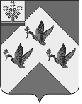 Администрациягорода НовочебоксарскаЧувашской РеспубликиПОСТАНОВЛЕНИЕ  28.03.024 № 424   28.03.024 № 424   28.03.024 № 424 «Объемы финансирования муниципальной программы с разбивкой по годам реализации- прогнозируемый объем финансирования мероприятий муниципальной программы на 2019 - 2035 годы составляет – 244788,9 тыс. рублей, в том числе в:2019 году - 7787,4 тыс. рублей;2020 году - 10475,2 тыс. рублей;2021 году - 11925,4 тыс. рублей;2022 году – 11971,7 тыс. рублей;2023 году – 16125,8 тыс. рублей;2024 году – 17928,4 тыс. рублей;2025 году – 15325,0 тыс. рублей;2026 - 2030 годы – 76625,0 тыс. рублей;2031 - 2035 годы – 76625,0 тыс. рублей;Из них средства:федерального бюджета – 0,0 тыс. рублей, в том числе в:2019 году – 0,0 тыс. рублей;2020 году – 0,0 тыс. рублей; 2021 году – 0,0 тыс. рублей;2022 году – 0,0 тыс. рублей;2023 году – 0,0 тыс. рублей;2024 году – 0,0 тыс. рублей;2025 году – 0,0 тыс. рублей;2026 - 2030 годы – 0,0 тыс. рублей;2031 - 2035 годы – 0,0 тыс. рублей;республиканского бюджета Чувашской Республики – 1126,4  тыс. рублей, в том числе в:2019 году – 0,0 тыс. рублей;2020 году – 0,0 тыс. рублей;2021 году – 0,0 тыс. рублей;2022 году – 0,0 тыс. рублей;2023 году –0,0 тыс. рублей;2024 году – 1126,4 тыс. рублей;2025 году – 0,0 тыс. рублей;2026 - 2030 годы – 0,0 тыс. рублей;2031 - 2035 годы – 0,0 тыс. рублей;бюджета города Новочебоксарска – 243662,5 тыс. рублей, в том числе в:2019 году - 7787,4 тыс. рублей;2020 году - 10475,2 тыс. рублей;2021 году - 11925,4 тыс. рублей;2022 году – 11971,7 тыс. рублей;2023 году – 16125,8 тыс. рублей;2024 году – 16802,0 тыс. рублей;2025 году – 15325,0 тыс. рублей;2026 - 2030 годы – 76625,0 тыс. рублей;2031 - 2035 годы – 76625,0 тыс. рублей. Объемы финансирования муниципальной программы уточняются при формировании бюджета города Новочебоксарска на очередной финансовый год и плановый период».СтатусНаименование муниципальной программы (основного мероприятия)Код бюджетной классификацииКод бюджетной классификацииИсточники финансированияОценка расходов по годам, тыс. руб.Оценка расходов по годам, тыс. руб.Оценка расходов по годам, тыс. руб.Оценка расходов по годам, тыс. руб.Оценка расходов по годам, тыс. руб.Оценка расходов по годам, тыс. руб.Оценка расходов по годам, тыс. руб.Оценка расходов по годам, тыс. руб.Оценка расходов по годам, тыс. руб.СтатусНаименование муниципальной программы (основного мероприятия)ГРБСЦСРИсточники финансирования20192020202120222023202420252026 - 20302031 - 20351234567891011121314Муниципальная программа«Развитие потенциала природно-сырьевых ресурсов и обеспечение экологической безопасности»932Ч300000000Всего7787,410475,211925,411971,716125,817928,415325,076625,076625,0Муниципальная программа«Развитие потенциала природно-сырьевых ресурсов и обеспечение экологической безопасности»932Ч300000000Федеральный бюджет0,00,00,00,00,00,00,00,00,0Муниципальная программа«Развитие потенциала природно-сырьевых ресурсов и обеспечение экологической безопасности»932Ч300000000Республиканский бюджет Чувашской Республики0,00,00,00,00,01126,40,00,00,0Муниципальная программа«Развитие потенциала природно-сырьевых ресурсов и обеспечение экологической безопасности»932Ч300000000Бюджет города Новочебоксарска7787,410475,211925,411971,716125,816802,015325,076625,076625,0Подпрограмма 1«Обеспечение экологической безопасности города Новочебоксарска" муниципальной программы «Развитие потенциала природно-сырьевых ресурсов и обеспечение экологической безопасности»932Ч320000000Бюджет города Новочебоксарска1273,5968,91130,61940,72108,21525,01425,07125,07125,0Основное мероприятие 1.Мероприятия, направленные на снижение негативного воздействия хозяйственной и иной деятельности на окружающую среду932Ч320100000Бюджет города Новочебоксарска50,053,550,050,01958,21375,01375,06875,06875,0Основное мероприятие 2.Мероприятия, направленные на формирование экологической культуры932Ч320400000Бюджет города Новочебоксарска1223,5915,41080,61890,7150,0150,050,0250,0250,0Подпрограмма 2.«Обращение с отходами, в том числе с твердыми коммунальными отходами, на территории Чувашской Республики»932Ч360000000Всегохххх0,01237,80,00,00,0Подпрограмма 2.«Обращение с отходами, в том числе с твердыми коммунальными отходами, на территории Чувашской Республики»932Ч3602L4180Федеральный бюджетхххх0,00,00,00,00,0Подпрограмма 2.«Обращение с отходами, в том числе с твердыми коммунальными отходами, на территории Чувашской Республики»932Ч3602L4180Республиканский бюджет Чувашской Республикихххх0,01126,40,00,00,0Подпрограмма 2.«Обращение с отходами, в том числе с твердыми коммунальными отходами, на территории Чувашской Республики»932Ч3602L4180Бюджет города Новочебоксарскахххх0,0111,40,00,00,0Основное мероприятие 1.«Мероприятия, направленные на снижение негативного воздействия хозяйственной и иной деятельности на окружающую среду»932Ч36G200000Всегохххх0,01237,80,00,00,0Основное мероприятие 1.«Мероприятия, направленные на снижение негативного воздействия хозяйственной и иной деятельности на окружающую среду»932Ч3602L4180Федеральный бюджетхххх0,00,00,00,00,0Основное мероприятие 1.«Мероприятия, направленные на снижение негативного воздействия хозяйственной и иной деятельности на окружающую среду»932Ч3602L4180Республиканский бюджет Чувашской Республикихххх0,01126,40.00,00,0Основное мероприятие 1.«Мероприятия, направленные на снижение негативного воздействия хозяйственной и иной деятельности на окружающую среду»932Ч3602L4180Бюджет города Новочебоксарскахххх0,0111,40.00,00,0Подпрограмма 3«Обеспечение реализации муниципальной программы «Развитие потенциала природно-сырьевых ресурсов и обеспечение экологической безопасности города Новочебоксарска»932Ч3Э0000000Бюджет города Новочебоксарска6513,99506,310794,810031,014017,615165,613900,069500,069500,0Основное мероприятие 1.Общепрограммные расходы932Ч3Э0100000Бюджет города Новочебоксарска6513,99506,310794,810031,014017,615165,613900,069500,069500,0";«Объемы финансирования подпрограммы с разбивкой по годам ее реализациипрогнозируемые объемы финансирования мероприятий подпрограммы за счет средств бюджета города Новочебоксарска Чувашской Республики на 2019 - 2035 годы составляет 24621,9 тыс. рублей, в том числе в:2019 году - 1273,5 тыс. рублей;2020 году - 968,9 тыс. рублей;2021 год – 1130,6 тыс. рублей;2022 году – 1940,7 тыс. рублей;2023 году – 2108,2 тыс. рублей;2024 году – 1525,0 тыс. рублей;2025 году – 1425,0 тыс. рублей;2026 - 2030 годы – 7125,0 тыс. рублей;2031 - 2035 годы - 7125,0 тыс. рублей.Объемы финансирования подпрограммы уточняются при формировании бюджета города Новочебоксарска на очередной финансовый год и плановый период».СтатусНаименование подпрограммы г. Новочебоксарска Чувашской Республики (основного мероприятия, мероприятия)Код бюджетной классификацииКод бюджетной классификацииКод бюджетной классификацииКод бюджетной классификацииКод бюджетной классификацииРасходы по годам, тыс. рублейРасходы по годам, тыс. рублейРасходы по годам, тыс. рублейРасходы по годам, тыс. рублейРасходы по годам, тыс. рублейРасходы по годам, тыс. рублейРасходы по годам, тыс. рублейРасходы по годам, тыс. рублейРасходы по годам, тыс. рублейСтатусНаименование подпрограммы г. Новочебоксарска Чувашской Республики (основного мероприятия, мероприятия)ГРБСРазделподразделЦСРКод бюджетной классификации20192020202120222023202420252026 - 20302031 - 203512345678910111213141617Подпрограмма«Обеспечение экологической безопасности города Новочебоксарск»932Ч320000000всего1273,5968,91130,61940,72108,21525,01425,07125,07125,00Подпрограмма«Обеспечение экологической безопасности города Новочебоксарск»932Ч320000000бюджет города Новочебоксарска1273,5968,91130,61940,72108,21525,01425,0 7125,07125,00Основное мероприятие 1.Мероприятия, направленные на снижение негативного воздействия хозяйственной и иной деятельности на окружающую среду932Ч320100000бюджет города Новочебоксарска50,053,550,050,01958,21375,01375,06875,06875,0Основное мероприятие 2.Мероприятия, направленные на формирование экологической культуры932Ч320400000бюджет города Новочебоксарска1223,5915,41080,61890,7150,0150,050,0250,0250,0Ответственный исполнитель подпрограммы-Управление городского хозяйства администрации города Новочебоксарска Чувашской РеспубликиСоисполнители подпрограммы-- отраслевые структурные подразделения администрации города Новочебоксарска Чувашской Республики;Цели подпрограммы-повышение уровня экологической безопасности и улучшение состояния окружающей среды;Задачи подпрограммы-снижение негативного воздействия хозяйственной и иной деятельности на окружающую среду;улучшение экологической ситуации за счет эффективного обращения с отходами производства и потребленияСроки и этапы реализации подпрограммы-2023 - 2035 годы:1 этап - 2023 - 2025 годы;2 этап - 2026 - 2030 годы;3 этап - 2031 - 2035 годыОбъемы финансирования подпрограммы с разбивкой по годам реализации подпрограммы-общий объем финансирования подпрограммы составляет 1237,8 тыс. рублей, в том числе в:2023 году – 0,0 тыс. рублей;2024 году - 1237,8 тыс. рублей;2025 году - 0,0 тыс. рублей;2026 - 2030 годы - 0,0 тыс. рублей;2031 - 2035 годы - 0,0 тыс. рублей;из них средства:федерального бюджета – 0,0 тыс. рублей, в том числе в:2023 году – 0,0 тыс. рублей;2024 году - 0,0 тыс. рублей;2025 году - 0,0 тыс. рублей;2026 - 2030 годы - 0,0 тыс. рублей;2031 - 2035 годы - 0,0 тыс. рублей;из них средства:республиканского бюджета Чувашской Республики – 1126,4 тыс. рублей, в том числе в:2023 году – 0,0 тыс. рублей;2024 году - 1126,4 тыс. рублей;2025 году - 0,0 тыс. рублей;2026 - 2030 годы - 0,0 тыс. рублей;2031 - 2035 годы - 0,0 тыс. рублейиз них средства:бюджета города Новочебоксарска – 111,4 тыс. рублей, в том числе в:2023 году – 0,0 тыс. рублей;2024 году - 111,4 тыс. рублей;2025 году - 0,0 тыс. рублей;2026 - 2030 годы - 0,0 тыс. рублей;2031 - 2035 годы - 0,0 тыс. рублей.Ожидаемые результаты реализации подпрограммы-уменьшение негативного воздействия хозяйственной и иной деятельности на компоненты окружающей среды за счет переработки, обезвреживания и безопасного размещения отходовСтатусНаименование подпрограммы Муниципальной программы города Новочебоксарска Чувашской Республики (основного мероприятия)Код бюджетной классификацииКод бюджетной классификацииИсточники финансированияРасходы по годам, тыс. рублейРасходы по годам, тыс. рублейРасходы по годам, тыс. рублейРасходы по годам, тыс. рублейРасходы по годам, тыс. рублейСтатусНаименование подпрограммы Муниципальной программы города Новочебоксарска Чувашской Республики (основного мероприятия)главный распорядитель бюджетных средствцелевая статья расходовИсточники финансирования2023202420252026-20302031-203512345678910Подпрограмма«Обращение с отходами, в том числе с твердыми коммунальными отходами, на территории Чувашской Республики»932Ч360000000Всего0,01237,80,00,00,0Подпрограмма«Обращение с отходами, в том числе с твердыми коммунальными отходами, на территории Чувашской Республики»932Ч360000000Федеральный бюджет0,00,00,00,00,0Подпрограмма«Обращение с отходами, в том числе с твердыми коммунальными отходами, на территории Чувашской Республики»932Ч360000000Республиканский бюджет Чувашской Республики0,01126,40,00,00,0Подпрограмма«Обращение с отходами, в том числе с твердыми коммунальными отходами, на территории Чувашской Республики»932Ч360000000Бюджет города Новочебоксарска0,0111,40,00,00,0Основное мероприятие «Мероприятия, направленные на снижение негативного воздействия хозяйственной и иной деятельности на окружающую среду»932Ч360200000Всего0,01237,80,00,00,0Основное мероприятие «Мероприятия, направленные на снижение негативного воздействия хозяйственной и иной деятельности на окружающую среду»932Ч360200000Федеральный бюджет0,00,00,00,00,0Основное мероприятие «Мероприятия, направленные на снижение негативного воздействия хозяйственной и иной деятельности на окружающую среду»932Ч360200000Республиканский бюджет Чувашской Республики0,01126,40,00,00,0Основное мероприятие «Мероприятия, направленные на снижение негативного воздействия хозяйственной и иной деятельности на окружающую среду»932Ч360200000Бюджет города Новочебоксарска0,0111,40,00,00,0СтатусНаименование подпрограммы муниципальной программы города Новочебоксарска Чувашской Республики (основного мероприятия)Код бюджетной классификацииКод бюджетной классификацииКод бюджетной классификацииКод бюджетной классификацииИсточники финансированияРасходы по годам, тыс. рублейРасходы по годам, тыс. рублейРасходы по годам, тыс. рублейРасходы по годам, тыс. рублейРасходы по годам, тыс. рублейРасходы по годам, тыс. рублейРасходы по годам, тыс. рублейРасходы по годам, тыс. рублейСтатусНаименование подпрограммы муниципальной программы города Новочебоксарска Чувашской Республики (основного мероприятия)ГРБСразделЦСРгруппаИсточники финансирования201920202020202120222023202420252026 - 20302031 - 2035123456789910111213141516Подпрограмма«Обеспечение реализации муниципальной программы «Развитие потенциала природно-сырьевых ресурсов и обеспечение экологической безопасности города Новочебоксарска»всего6513,99506,39506,310794,810031,014017,615165,613900,069500,069500,0Подпрограмма«Обеспечение реализации муниципальной программы «Развитие потенциала природно-сырьевых ресурсов и обеспечение экологической безопасности города Новочебоксарска»932Ч3Э0000000бюджет города Новочебоксарска Чувашской Республики6513,99506,39506,310794,810031,014017,615165,613900,069500,069500,0Основное мероприятиеОбщепрограммные расходы932Ч3Э0100600бюджет города Новочебоксарска Чувашской Республики6513,99506,39506,310794,810031,014017,615165,613900,069500,069500,0".